江苏省教育评估院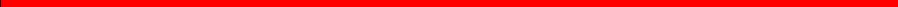 苏教评院函〔2022〕26号省教育评估院关于2022年星级高中晋评和复审现场考察工作的函各有关设区市、县(市、区)教育局：2022年全省共有15所星级高中申报晋星评估，138所四星 级高中和63所三星级高中申报接受复审。经专家组材料评审， 并商省教育厅基教处，决定对材料达标程度较高的77所四星级 复审高中免于现场考察，对9所通过材料评审的晋评高中和12 所材料达标程度较低或存疑的四星级复审高中组织现场考察，另 委托相关设区市教育局对其余49所四星级复审高中和全部63所 三星级复审高中组织现场考察。现将我院现场考察有关事项函告如下。一 、现场考察对象(一)晋评对象1. 晋评四星级高中(5所):常熟市王淦昌高级中学、启东市第一中学、东台市唐洋中学、扬州大学附属中学东部分校、泰州实验中学。2. 晋评三星级高中(4所):邳州市新世纪学校、丰县群益中学、常熟市海虞高级中学、昆山市巴城高级中学。( 二 )  复审对象四星级高中(12所):江苏省郑集高级中学、江苏省苏州第一中学校、江苏省灌云 高级中学、江苏省金湖中学、江苏省郑梁梅高级中学、江苏省响 水中学、江苏省滨海中学、滨海县八滩中学、江苏省射阳中学、沭阳如东中学、江苏省泗阳中学、泗阳致远中学。二 、现场考察时间( 一 )2022年11月14 — 19日。(二)在校考察时间为：晋评学校每校3天，复审学校每校2 天，具体到校时间见附件1。三、 现场考察内容现场考察主要依据《江苏省普通高中星级评估标准及评价细 则(2020版)》,全面考察学校创建工作成效和评估标准达成  情况，考察活动包括：听取自评说明、考察校园、观看升旗仪式 和课间操、专项剖析、个别访谈、问卷调查、查核资料、随堂听 课、观摩教育论坛或教研组活动、考察学生自主发展活动、现场考察意见交流、发送整改问题清单等。现场考察不作单项达标与否和学校评估通过与否的建议结 论。学校须根据专家组考察意见，依据整改问题清单，于2023年3月31 日前提交整改报告，我院将组建专家组审核鉴定并形成评估结论。评估结论经省教育厅审定后，于2023年暑假前公布。四 、现场考察配合工作(一)为保证现场考察的顺利进行，我院制订《2022年普  通高中星级评估晋评学校现场考察配合工作须知》《2022年普 通高中星级评估复审四星级高中现场考察配合工作须知》(另  发),请各地和各参评学校配合落实。专家组进场前，请参评学 校将统一格式的《评估告示》(附件2)在校园内外显著位置及校园网、学校微信公众号上发布，保留时间为一个月。(二)现场考察期间由参评学校负责接送专家组。进入现场考察的每组第一所学校派车于2022年11月13日(周日)上午11:00 前，到达南京市京西宾馆(南京市草场门大街111号)接 专家组；每组第二所学校于本校现场考察前一天到前一所学校接专家组。(三)请各有关市、县(市、区)教育局按照相关规定和接  待标准，协助参评学校做好现场考察专家组接待工作，于2022  年11月11日前将经过同级纪检部门会商，包括食宿地点标准、交通工具、规范迎评等内容的工作方案发至项目组电子邮箱jsptgzxjpg0163 .com,经审定后执行。(四)为做好现场考察期间的疫情防控工作，请各参评学校 及相关部门严格执行当地政府的防疫要求和我院《现场考察工作疫情常态化防控须知》(附件3)。五、 评风评纪要求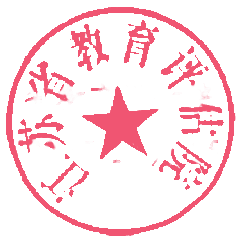 (一)请各有关市、县(市、区)教育局和参评学校协助我  院及专家组坚决执行党和政府关于廉政建设的规定要求，严格遵 守“五不”评估纪律，坚持常态迎评、规范迎评，不打乱正常教 育教学秩序，不增加教师和学生负担，不专门准备迎评卷宗，真 实展示师生良好精神风貌和学校创建成果，支持专家组客观公正 地查找和分析存在问题，充分发挥“以评促建、以评促改、以评促发展”的评建效应。(二)我院将与学校、专家组共签“规范评估责任书”,并 对现场考察评风评纪情况实行学校与专家组双线监督、双向评价。对违反评估纪律的学校通报批评，作“终止评估”处理。六 、工作联系现场考察有关事宜请与我院普通高中星级评估项目组联系。联系人：计 虹，办公电话：025-83335268,评估监督电话：025-83335260。附件：1.2022年星级高中晋评和复审现场考察分组表2. 评估告示3.现场考察工作疫情常态化防控须知附 件 12022年星级高中晋评和复审现场考察分组表附件2评 估 告 示受省教育厅委托，江苏省普通高中星级评估专家组将于2022年 1 1 月  日 至  日，对             学校进行   星级高中晋评(复审)现场考察。学校自评材料已发布在校园网(或学校微信公众号、教育局门户网站等),网址：欢迎广大师生员工、社会人士审阅，如有意见请及时与专家 组交流情况。专家工作室地点：              , 联 系 电 话 ( 或 手机):        ;举报电话：025 — 83335260。电子邮箱：jsptgzxjpg@163.com。如通过来信、电子邮箱等方式举报，敬请如实具名，并留下联系方式，我们一定履行保密责任，并及时回复查处结果。特此告示。江苏省普通高中星级评估现场考察专家组2022年11月  日附件3现场考察工作疫情常态化防控须知江苏省教育评估院为贯彻落实教育部和省教育厅疫情防控工作有关要求，统筹 做好现场考察工作与新冠肺炎疫情防控工作，有效保证现场考察 期间师生与专家组成员身体健康和生命安全，省教育评估院特制 定《现场考察工作疫情常态化防控须知》,请参评单位、专家组和我院各项目组遵照执行。一 、强化组织保障1.落实防控工作责任。要持续强化疫情防控意识，健全疫情 防控组织体系，压实防控工作责任，统筹疫情防控与现场考察工 作安排。专家入校前，现场考察单位要成立现场考察疫情防控专 项工作小组，负责现场考察期间防疫工作的领导、统筹、服务和监督。2.制定防控工作方案和应急预案。现场考察单位要精准把握 本地区疫情防控形势，制定周密的疫情防控工作方案，细化现场 考察事前、事中、事后各环节的防控标准和具体要求。提前与当地疾控部门、定点医疗机构、社区卫生服务中心进行沟通协调，做好预防和处置疫情突发事件的预案。防控工作方案作为迎评工作方案的组成部分，于现场考察前一周报备省教育评估院。3.建立防疫日报制度。要指定专人负责现场考察期间疫情防 控情况联系和报送工作，每天定时向省教育评估院项目组报告师 生和专家组成员健康状况。现场考察前和考察后14天内，如有特殊情况，应及时向省教育评估院报告。二、 细化工作安排4.专家接送安排。专家进校前，应向项目组提供健康码和近 7日行程。邻近地区的专家，往返交通应尽量采用点对点接送的 方式；较远地区的专家，往返采用公共交通工具时，应提醒专家备好防护用品、做好防护工作。5.专家住宿与用餐安排。现场考察单位和专家组成员要严格 执行入住宾馆的疫情防控管理规定，专家组房间应尽量集中安  排，减少与其他人员的接触机会。安排专家组在固定地点分散独 自就餐，如确需集中就餐，应采用分餐制，就餐者之间保持安全距离。评估期间不擅离住宿地和考察单位。6.会议场所防护。召开自评说明会和意见反馈会应控制参会 人数(50人以内),控制人员密度(座位四周间距不少于一米); 会前、会中、会后，要注意通风换气、保持空气流通；参会人员 应按规定佩戴口罩。汇报会、情况说明会和意见反馈会如人数较多，可采用现场与网络视频相结合的方式进行。7.考察场所管理。现场考察如涉及实验室、图书馆、实习实 训基地等场所，需做好事前事后清洁消毒。考察过程中，要尽可能减少陪同人员，在经过通道、电梯、楼梯时保持人员适当间距。8.防疫物资保障。要保障专家组成员的医用口罩、洗手液、消毒湿巾、体温计等基本防疫用品配备。三、 规范应急处置9.风险等级变化早报告。如所在地区新冠肺炎疫情风险等级 发生变化，应及时报告省教育评估院。省教育评估院将按防疫工作规定同步上报，并视当地疫情防控要求及时采取相应措施。10.出现症状早处置。现场考察单位应指定专人实时了解专  家和师生员工的健康状况。如有人员出现发热等症状，应立即启动应急预案，按照相关规范要求及时处置。组别考察学校评估类型现场考察时间第一组丰县群益中学晋评三星11月14-16日第一组江苏省郑集高级中学四星复审11月17-18日第二组江苏省泗阳中学四星复审11月14-15日第二组泗阳致远中学四星复审11月16-17日第三组江苏省灌云高级中学四星复审11月14-15日第三组沭阳如东中学四星复审11月16-17日第四组江苏省射阳中学四星复审11月14-15日第四组江苏省响水中学四星复审11月16-17 日第五组江苏省滨海中学四星复审11月14-15日第五组滨海县八滩中学四星复审11月16-17日第六组江苏省金湖中学四星复审11月14-15日第六组江苏省郑梁梅高级中学四星复审11月16-17日第七组扬州大学附属中学东部分晋评四星11月14-16日第七组泰州实验中学晋评四星11月17-19日第八组常熟市王淦昌高级中学晋评四星11月14-16日第八组常熟市海虞高级中学晋评三星11月17-19日第九组昆山市巴城高级中学晋评三星11月14-16日第九组江苏省苏州第一中学校四星复审11月17-18日第十组东台市唐洋中学晋评四星11月14-16日第十组启东市第一中学晋评四星11月17-19日第十一组邳州市新世纪学校晋评三星11月14-16日